     За результатами засідання комісії з проведення конкурсів на посади керівників закладів загальної середньої освіти міста Хмельницького від 08.07.2020 року переможцем конкурсу на посаду директора Хмельницької спеціалізованої школи І ступеня № 30 визначено МУДРУ Інну Іванівну.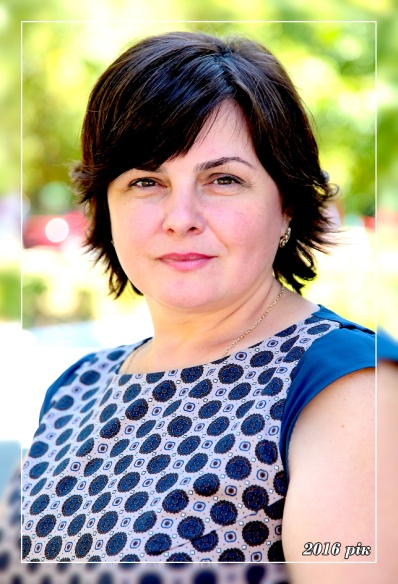 